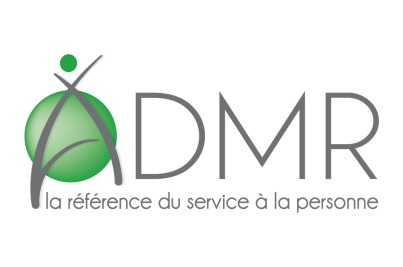 Association LA COTIEREOffre d’emploi Auxiliaire de Vie SocialeContacts : acotiere@fede01.admr.org ou au 04 72 88 48 22ADMR LA COTIEREPlace de la mairie01700 BEYNOSTPosteAuxiliaire de Vie SocialeLieu de travailBEYNOST 01700et alentoursType de contrat et duréeCDI à temps plein ou à temps partielDurée hebdomadaire de travail35HDescription du posteIntervenir au domicile de personnes âgées,handicapées et de familles, pour leur assurer une aide dans les tâches de la vie quotidienne : aide au lever et au coucher, à la toilette, à l’habillage, aux repas, à la mobilité, compagnie, à l’entretien du logement et du linge, aux courses,à la préparation des repas….RémunérationSalaire brut mensuel de 1365 € selon le diplôme+Indemnités kilométriques de 0,35€ / kmselon la Convention Collectivede la branche de l’aide à domicileRemarques- Formation : Diplôme d’Etat Auxiliaire de Vie Sociale (DEAVS) ou DEAES (Accompagnant Educatif et Social) ou Titre Professionnel d’Assistant de Vie (AdVF) souhaités- Expérience professionnelles minimale de 6 mois- Véhicule obligatoireRéception des candidatures dès maintenant